In March we will be reading books by author and illustrator Theodore 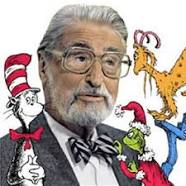 Seuss Geisel (Dr. Seuss). 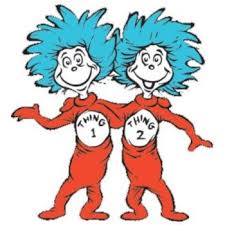 Last week’s high-frequency words were did and find. This week’s words were help and out. We listed words with the -et and -en spelling patterns.We learned about Five Finger Retelling for fiction stories. This reminds us to include in our retelling of a story: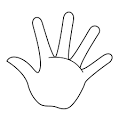 the charactersthe settingthe problemthe eventsthe solutionOur focus in Language Arts is opinion and persuasive writing. Each of us shared our opinion about our favorite animal, season, and pet. We made a graph showing our favorite pizza toppings. After reading a book we told about our favorite part of the story and why it was our favorite part.We read books about dental health and discussed ways to keep our teeth healthy. Brush your teeth twice each day.Floss your teeth.Eat healthy foods.Visit the dentist twice a year.In science we are focusing on force (pushes and pulls). We will do investigations to see what happens when an object exerts force on another object. The learning from the investigations that we do over the next few weeks will culminate in the construction of a class pinball machine. In math we reviewed addition and subtraction number stories using counters. We used a number line to help us figure out what number comes before or after a given number. We are learning to describe and compare the attributes of shapes (e.g., number of sides, number of corners). Your child should be able to identify the following 2D and 3D shapes:2D - circle, square, triangle, rectangle, hexagon3D – sphere, cube, cone, cylinder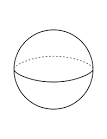 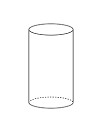 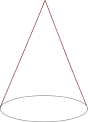 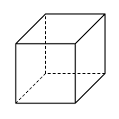 cube	         cone	      cylinder   sphereUpcoming Events:Next week we will be celebrating Read Across America with some fun activities each day.Have a wonderful weekend!